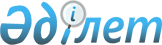 Об утверждении перечня отдельных категорий граждан Железинского района, имеющих право на социальные выплаты
					
			Утративший силу
			
			
		
					Решение маслихата Железинского района Павлодарской области от 29 февраля 2012 года N 15-5/2. Зарегистрировано Департаментом юстиции Павлодарской области 19 марта 2012 года N 12-6-138. Утратило силу решением маслихата Железинского района Павлодарской области от 13 апреля 2012 года N 25-5/3      Сноска. Утратило силу решением маслихата Железинского района Павлодарской области от 13.04.2012 N 25-5/3.      В соответствии со статьей 56 Бюджетного кодекса Республики Казахстан, статьей 6 Закона Республики Казахстан от 23 января 2001 года "О местном государственном управлении и самоуправлении в Республике Казахстан" Железинский районный маслихат РЕШИЛ:



      1. Утвердить перечень отдельных категорий граждан Железинского района, имеющих право на социальные выплаты согласно приложению 1.



      2. Признать утратившими силу некоторые решения Железинского районного маслихата согласно приложению 2.



      3. Контроль за выполнением данного решения возложить на постоянную комиссию социально-экономического развития и бюджета районного маслихата.



      4. Настоящее решение вводится в действие по истечении десяти календарных дней после дня его первого официального опубликования.      Председатель сессии Железинского

      районного маслихата                        О. Джумалинов      Секретарь Железинского

      районного маслихата                        В. Крутиков

Приложение 1       

к решению Железинского районного

маслихата II внеочередная сессия,

V созыв от 29 февраля      

2012 года N 15-5/2         

Перечень отдельных категорий граждан Железинского

района, имеющих право на социальные выплаты

      1. Инвалиды и участники Великой Отечественной войны.



      2. Лица, награжденные медалями "За победу над Германией", "За победу над Японией"; труженики тыла, награжденные медалью "За доблестный труд в годы Великой Отечественной войны 1941 - 1945 годы".



      3. Жены (мужья) умерших инвалидов и участников Великой Отечественной войны, признанных инвалидами в результате общего заболевания, не вступившие в повторный брак; военнослужащие ставшие инвалидами при исполнении обязанностей воинской службы (инвалиды Советской Армии).



      4. Военнослужащие Советской Армии, принимавшие участие в боевых действиях на территории других государств, в соответствии с решениями правительственных органов бывшего Союза ССР.



      5. Военнослужащие – участники боевых действий в Афганистане; лица, принимавшие участие в ликвидации последствий катастрофы на Чернобыльской атомной электростанции.



      6. Граждан, награжденных медалью "За оборону Ленинграда"; "Житель блокадного Ленинграда";

      вдовы воинов, погибших в Великой Отечественной войне, не  вступившие в повторный брак;

      бывшие несовершеннолетние узники концлагерей, гетто и других мест принудительного содержания;

      лица вольнонаемного состава Советской Армии; семьи военнослужащих, погибших (умерших) при исполнении обязанностей воинской службы в мирное время.



      7. Граждане, проработавшие не менее шести месяцев с 22 июня 1941 года по 9 мая 1945 года в годы Великой Отечественной войны.



      8. Выпускники общеобразовательных школ из малообеспеченных семей и оставшиеся без попечения родителей, обучающиеся в высших учебных заведениях области.



      9. Лица пенсионного возраста.



      10. Одинокие, не работающие пенсионеры.



      11. Граждане, имеющие социально-значимые заболевания.



      12. Лица, освободившиеся из мест лишения свободы и подавшие заявление в течение года со дня освобождения.



      13. Не работающие по состоянию здоровья граждане из малообеспеченных семей, среднедушевой доход которых не превышает прожиточный минимум, на основании заключения врачебно-консультационной комиссии.



      14. Беременные женщины из малообеспеченных семей, среднедушевой доход которых не превышает продовольственной корзины, своевременно обратившиеся в больницу для постановки на учет.



      15. Малообеспеченные семьи, имеющие детей в возрасте до одного года, среднедушевой доход которых не превышает ниже прожиточного минимума нуждающиеся в дополнительном детском питании по заключению медицинского учреждения.



      16. Дети-инвалиды с ограниченными возможностями в развитии до 18 лет.



      17. Дети-инвалиды до 18 лет и лица, сопровождающие их на обследование и лечение в пределах Республики Казахстан на автомобильном (кроме такси) и железнодорожном транспорте.



      18. Граждане, зарегистрированные в качестве безработного в государственном учреждении "Отдел занятости и социальных программ Железинского района" и направленные на прохождение профессиональной подготовки, переподготовки и повышение квалификации.



      19. Получатели государственной адресной социальной помощи, состоящие на учете в государственном учреждении "Отдел занятости и социальных программ Железинского района" в качестве безработных.

Приложение 2       

к решению Железинского районного

маслихата II внеочередная сессия,

V созыв от 29 февраля      

2012 года N 15-5/2         

Перечень утративших силу решений,

Железинского районного маслихата

      1. Решение от 5 февраля 2010 года N 186-4/21 "Об утверждении перечня отдельных категорий граждан района, имеющих право на социальные выплаты" (зарегистрированное в Реестре государственной регистрации нормативных правовых актов N 12-6-85, опубликованное 6 марта 2010 года в газете "Родные просторы" N 10).



      2. Решение от 17 июня 2010 года N 208-4/24 "О внесении изменений и дополнений в решение районного маслихата от 5 февраля 2010 года N 186-4/21 "Об утверждении перечня отдельных категорий граждан района, имеющих право на социальные выплаты" (зарегистрированное в Реестре государственной регистрации нормативных правовых актов N 12-6-91, опубликованное 31 июля в газете "Родные просторы" N 31).



      3. Решение от 15 июля 2010 года N 215-4/24 "О внесении изменений и дополнений в решение районного маслихата от 5 февраля 2010 года N 186-4/21 "Об утверждении перечня отдельных категорий граждан района, имеющих право на социальные выплаты" (зарегистрированное в Реестре государственной регистрации нормативных правовых актов N 12-6-93 ,опубликованное 21 августа в газете "Родные просторы" N 34).



      4. Решение от 11 октября 2010 года N 226-4/28 "О внесении дополнения в решение районного маслихата от 5 февраля 2010 года N 186-4/21 "Об утверждении перечня отдельных категорий граждан района, имеющих право на социальные выплаты" (зарегистрированное в Реестре государственной регистрации нормативных правовых актов N 12-6-98 , опубликованное 13 октября 2011 года газете "Родные просторы" N 46).



      5. Решение от 13 октября 2011 года N 279-4/37 "О внесении изменений и дополнений в решение районного маслихата от 5 февраля 2010 года N 186-4/21 "Об утверждении перечня отдельных категорий граждан района, имеющих право на социальные выплаты" (зарегистрированное в Реестре государственной регистрации нормативных правовых актов N 12-6-124, опубликованное 3 декабря 2011 года в газете "Родные просторы" N 49).
					© 2012. РГП на ПХВ «Институт законодательства и правовой информации Республики Казахстан» Министерства юстиции Республики Казахстан
				